Little Ndaba AnimalsMeet the gang! (all are handmade in organic cotton)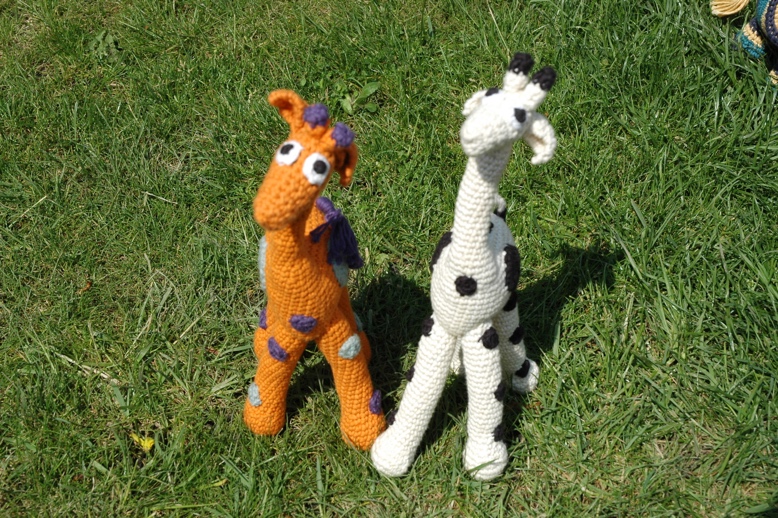 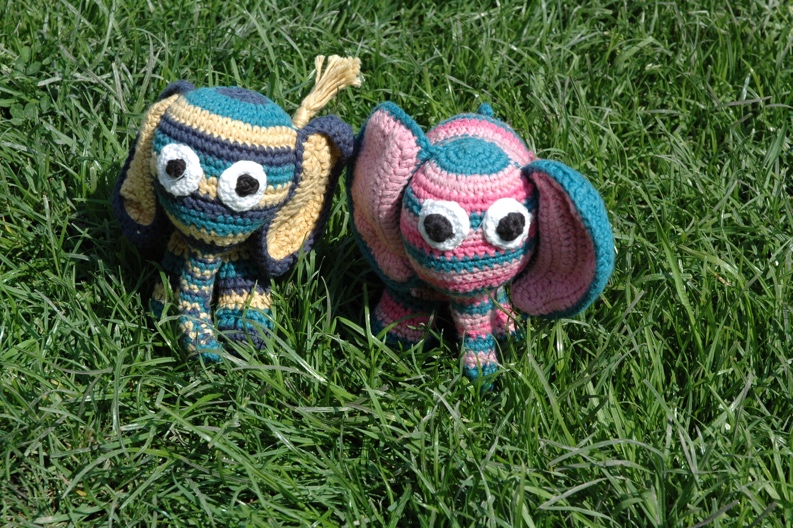 Crochet giraffe £17 						Crochet elephant £18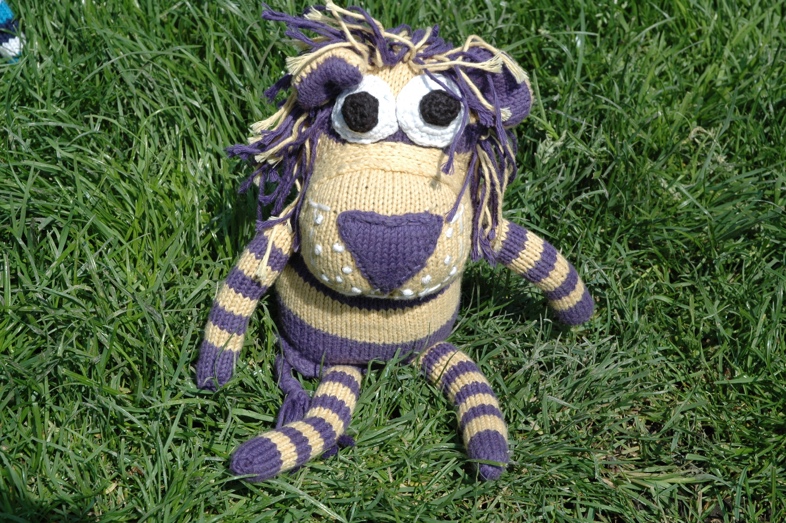 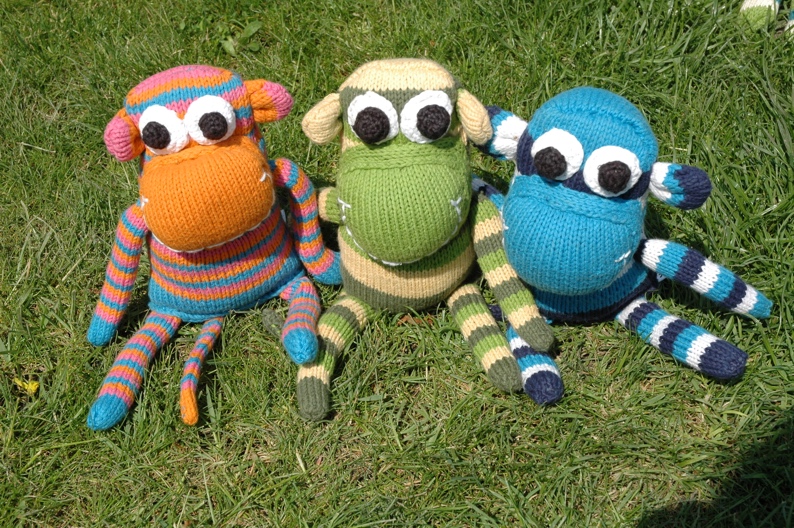 Knitted lion £20						Knitted monkey £19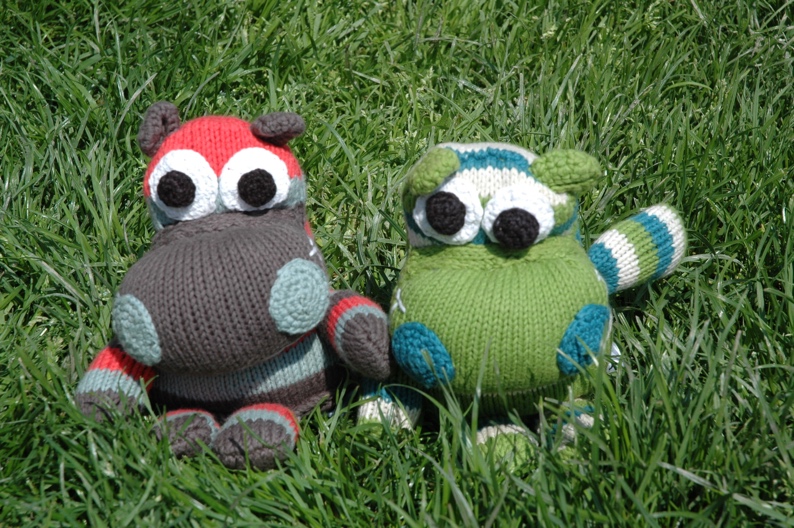 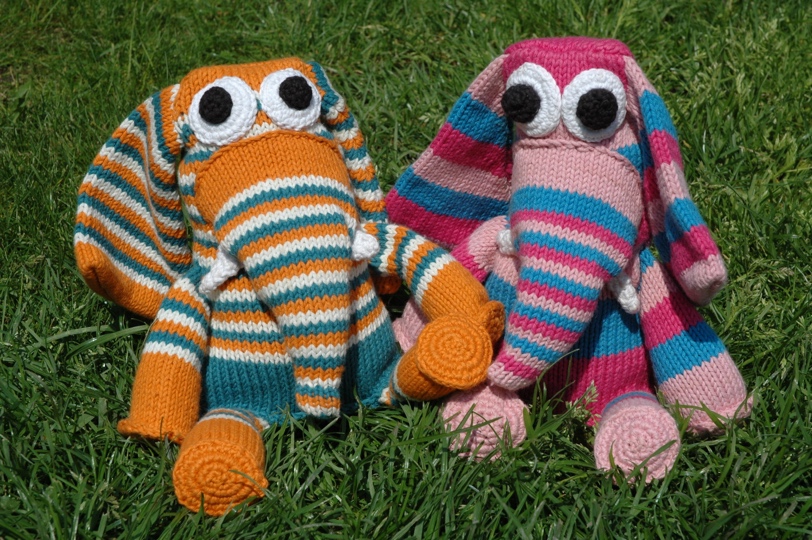 Knitted hippo £19						Knitted elephant (large) £21All animals £3 post and packaging